Подготовила и составила: Добротина  Марина  Сергеевна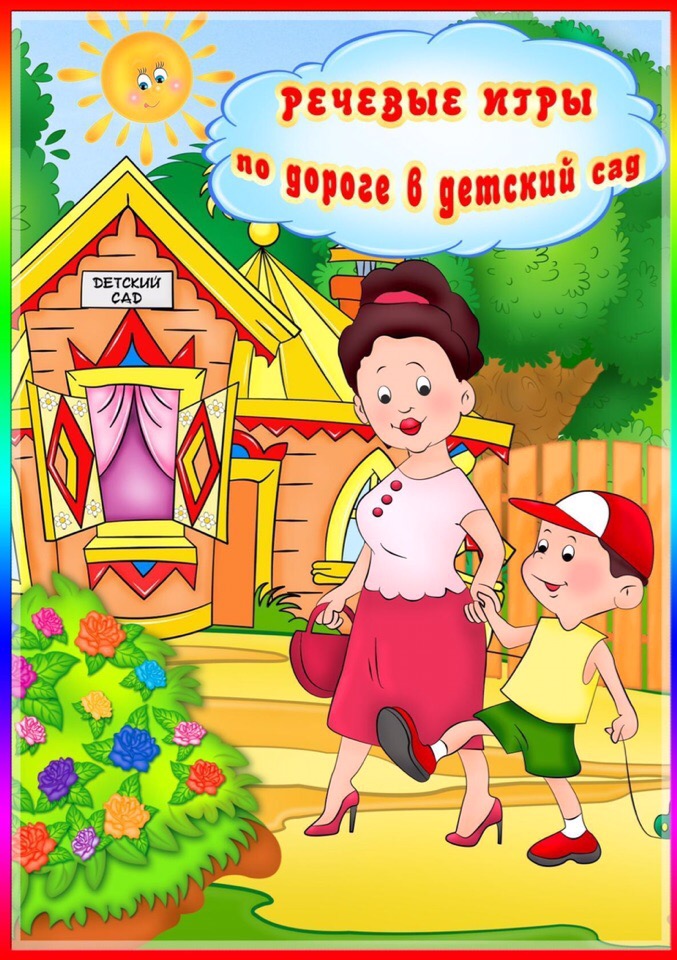 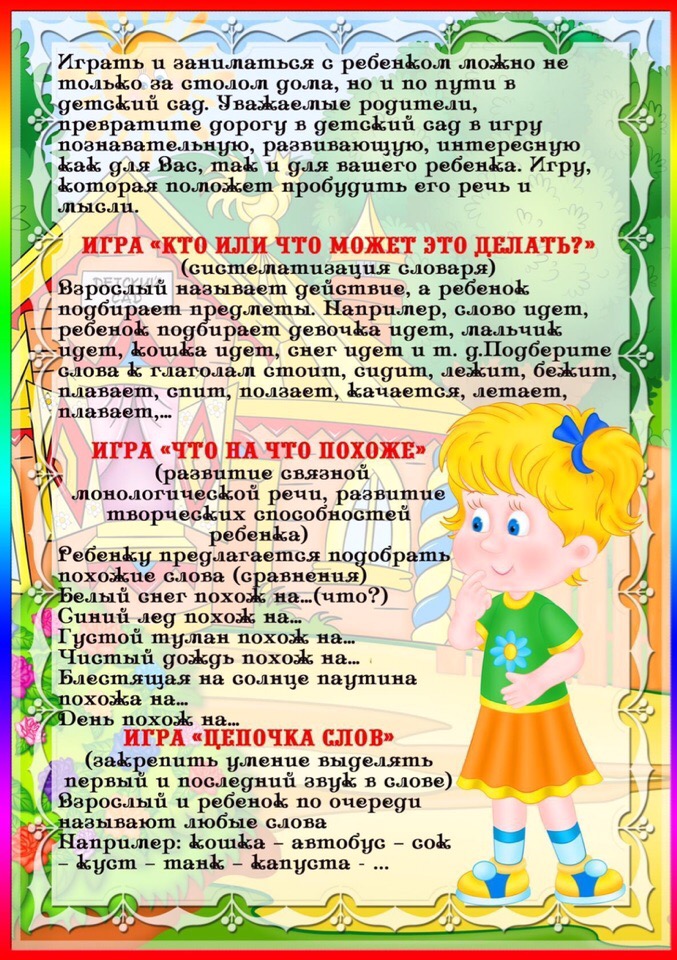 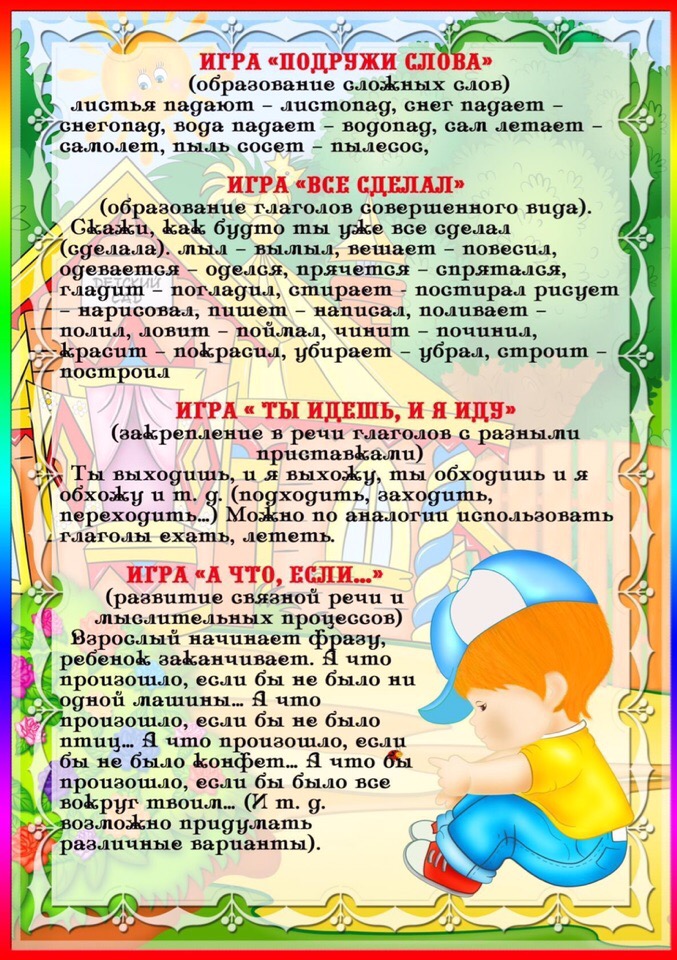 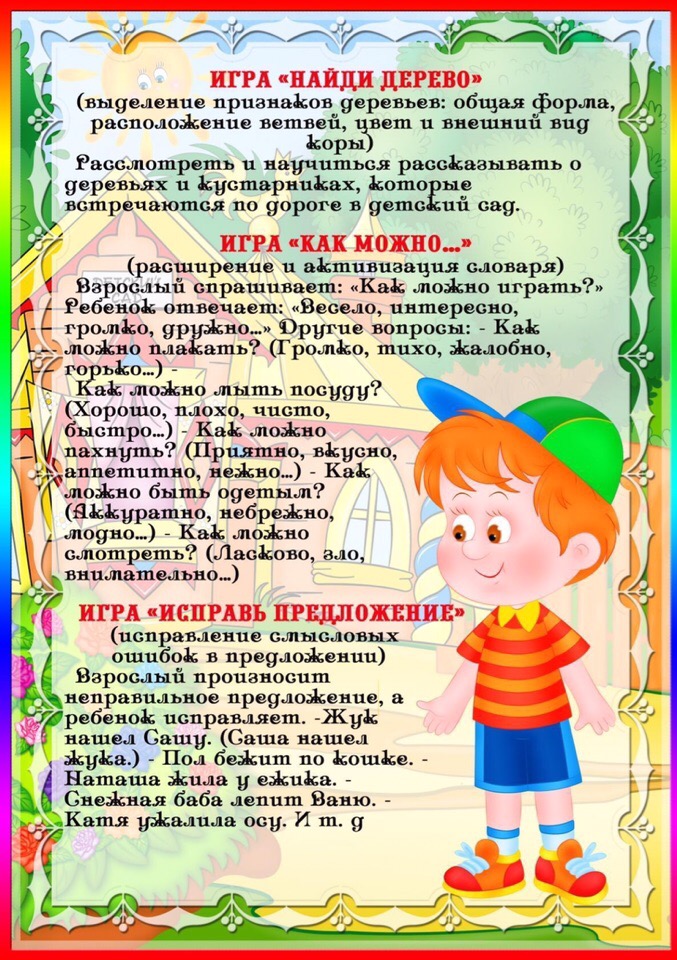 